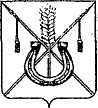 АДМИНИСТРАЦИЯ КОРЕНОВСКОГО ГОРОДСКОГО ПОСЕЛЕНИЯКОРЕНОВСКОГО РАЙОНАПОСТАНОВЛЕНИЕот 06.03.2019	                                                    			  № 215г. КореновскОб утверждении отчета о реализации ведомственной целевойпрограммы праздничных мероприятий, проводимых в Кореновском городском поселении Кореновского района» на 2018 год,за 2018годВ соответствии с постановлением администрации Кореновского городского поселения Кореновского района от 11 сентября 2018 года                            № 1152 «Об утверждении Порядка разработки, утверждения и                         реализации ведомственных целевых программ в Кореновском городском поселении Кореновского района» администрация Кореновского городского поселения Кореновского района п о с т а н о в л я е т:1. Утвердить отчет о реализации ведомственной целевой программы праздничных мероприятий, проводимых в Кореновском городском поселении Кореновского района» на 2018 год, утвержденной постановлением администрации Кореновского городского поселения Кореновского района                     от 26 октября 2017 года № 1941 «Об утверждении ведомственной целевой программы праздничных мероприятий, проводимых в Кореновском городском поселении Кореновского района» на 2018 год, за 2018 год (прилагается).2. Общему отделу администрации Кореновского городского поселения Кореновского района (Питиримова) обеспечить размещение настоящего постановления на официальном сайте администрации Кореновского городского поселения Кореновского района в информационно- телекоммуникационной сети «Интернет».3. Контроль за выполнением настоящего постановления возложить                      на заместителя главы Кореновского городского поселения Кореновского              района М.В. Колесову.4. Постановление вступает в силу со дня его подписания. ГлаваКореновского городского поселенияКореновского района                                                                           М.О. ШутылевОТЧЕТ  о реализации мероприятий ведомственной целевой программы праздничных мероприятий, проводимых в Кореновском городском поселении Кореновского района» на 2018 год, за 2018 годВедомственная целевая программа праздничных мероприятий, проводимых в Кореновском городском поселении Кореновского района» на 2018 год в Кореновском городском поселении Кореновского района» на                      2018 год (далее программа) была утверждена постановлением администрации Кореновского городского поселения Кореновского района 26 октября 2017 года № 1941.Общий объем финансирования программы из бюджета Кореновского городского поселения Кореновского района на 2018 год составил 3184975,96 тыс. рублей. Внебюджетных, краевых, федеральных источников не было. В 2018 году в рамках реализации Программы предусматривалось выполнение мероприятий:1.	 Для вручения на торжественных мероприятиях были приобретены букеты цветов, объем финансирования составил – 191,5 тыс. рублей из бюджета Кореновского городского поселения Кореновского района;2. 	Для вручения на культурно-массовых и торжественных мероприятиях приобретены приветственные адреса, объем финансирования составил – 57,00 тыс. рублей из бюджета Кореновского городского поселения Кореновского района;3. Монтаж и демонтаж уличной конусной ели, украшения и ограждения объем финансирования составил -155,00 тыс. рублей из бюджета Кореновского городского поселения Кореновского района;4. С целью поощрения  и поздравления с профессиональными датами жителей Кореновского городского поселения приобретены памятные подарки, объем финансирования составил -144,841 тыс. рублей из бюджета Кореновского городского поселения Кореновского района;5. На организацию торжественных обедов, посвященных памятным датам (вывод Советских войск из Афганистана, День Победы), объем финансирования составил -60,00 тыс. рублей из бюджета Кореновского городского поселения Кореновского района;6. На изготовление печатной поздравительной продукции и тематических баннеров, приуроченных праздничным и памятным датам, объем финансирования составил – 191,457 тыс. рублей из бюджета Кореновского городского поселения Кореновского района;7.Оказание услуг по проведению фейерверк-представления на мероприятиях, приуроченных: Дню Победы, Дню молодежи, Дню города и празднованию Нового года, объем финансирования составил – 350,00 тыс. рублей из бюджета Кореновского городского поселения Кореновского района;8. На организацию выступления группы «БАНД' ЭРОС», объем финансирования составил – 2035,182 тыс. рублей 96 копеек из бюджета Кореновского городского поселения Кореновского района;Запланированные и выделенные денежные средства на реализацию вышеуказанной ведомственной целевой программы освоены в полном объёме.Все запланированные мероприятия реализованы в полном объеме.Согласно анализу, проведены все запланированные программой мероприятия, в которых приняли участие 62000 человек (57500- АПГТГ). В СМИ освещено 105 материалов соответствующей тематики (97- АППГ).                     В 2018 году самыми массовыми стали мероприятия, посвященные 75-летию освобождения Краснодарского края от немецко-фашистских захватчиков и завершению битвы за Кавказ, а также ряд мероприятий, посвященные Дню города Кореновска. Кроме этого мероприятия, посвященные профессиональным праздникам, пользовались популярностью среди жителей города.  Программными мероприятиями достигнуты следующие цели:1) увеличено количество проведенных культурно-массовых мероприятий на 10 % по сравнению с аналогичным периодом прошлого года;2) увеличено количество жителей, принявших участие в культурно-массовых мероприятиях.Начальникорганизационно-кадрового отделаадминистрации Кореновского городскогопоселения Кореновского района                                                    Я.Е. СлепокуроваПРИЛОЖЕНИЕУТВЕРЖДЕНпостановлением администрацииКореновского городского поселения Кореновского районаот 06.03.2019 № 215